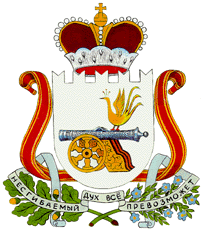 АДМИНИСТРАЦИЯМАЛЕЕВСКОГО СЕЛЬСКОГО ПОСЕЛЕНИЯКРАСНИНСКОГО РАЙОНА  СМОЛЕНСКОЙ  ОБЛАСТИП о с т а н о в л е н и еот  12 февраля      2018г.№16              д.МалеевоО внесении изменений впостановление Администрации Малеевского сельского поселения Краснинского района Смоленскойобласти от 28декабря 2017 года № 81Об      утверждении   муниципальной       программы«Создание условий для обеспечения качественными услугами ЖКХ  и благоустройство  муниципальногообразования   Малеевского сельского     поселения  Краснинского        района     Смоленской  области» на2017-2020 год Администрация Малеевского сельского поселения Краснинского района Смоленской области п о с т а н о в л я е т: Внести в постановление Администрации Малеевского  сельского поселения Краснинского района Смоленской областиот 28 декабря 2017г.  № 81 «Об утверждении муниципальной программы «Создание условий для обеспечения качественными услугами ЖКХ и благоустройство муниципального образования Малеевского сельского поселения Краснинского района Смоленской области»  на 2017-2020  годы, следующие изменения:Паспорт муниципальной программы «Создание условий для обеспечения качественными услугами ЖКХ и благоустройство муниципального образования Малеевского сельского поселения Краснинского района Смоленской области»  на 2017-2020  годы ( приложение  №1 прилагается), План реализации  муниципальной программы (приложение №2 прилагается).3. Настоящее постановление вступает в силу после его подписания и подлежит обнародованию путем размещения на странице Администрации Малеевского  сельского поселения Краснинского района Смоленской области на официальном сайте Администрации муниципального образования «Краснинский район» Смоленской области в информационно-коммуникационной сети Интернет.       4.Контроль за исполнением  настоящего постановления оставляю за собой.Глава муниципального образованияМалеевского сельского поселенияКраснинского района Смоленской области                                               Трофимова С.А.	                                                                                                                                               Приложение 1ПАСПОРТ муниципальной программы«Создание условий для обеспечения качественными услугами ЖКХ иблагоустройство  муниципального образования Малеевскогосельского поселения Краснинского района Смоленской области»на 2017-2020 годыПриложение №2к муниципальной программеПлан реализации  муниципальной программы на 2017-2020годы «Создание условий для обеспечения качественными услугами ЖКХ и благоустройство муниципального образования Малеевского сельского поселения Краснинского района Смоленской области» на 2017-2020 годы Администратор  муниципальной  программы   Администрация Малеевского  сельского поселения Краснинского  района Смоленской областиОтветственные исполнители  подпрограмм муниципальной программы   Администрация Малеевского  сельского поселения Краснинского  района Смоленской областиИсполнители основных мероприятий муниципальной программы  Администрация Малеевского  сельского поселения Краснинского  района Смоленской областиНаименование подпрограмм муниципальной  программы1. Благоустройство территорий;2.Теплоснабжение,газоснабжение, водоснабжение и водоотведение населенных пунктов.Цель муниципальной программыБлагоустройство территории, развитие системы газоснабжения, водоснабжения и водоотведенияЦелевые показатели реализации муниципальной программы  - количествоэлектроэнергии, потребленной на нужды уличного освещения;-количество установленных и обслуживаемых светильников в наружных сетях уличного освещения;- снижение уровня потерь при производстве, транспортировке и распределении коммунальных ресурсов;- снижение уровня износа объектов коммунальной инфраструктуры.Сроки (этапы) реализации муниципальной программы2017 - 2020 годыОбъемы ассигнований муниципальной программы (по годам реализации и в разрезе источников финансирования)общий объем ассигнований составляет :7649,5 тыс. рублей;в том числе по годам: - 2017 год- 1950,6  тыс.рублей- 2018 год-2015,0 тыс.рублей- 2019 год- 1916,0 тыс.рублей- 2020 год- 1767,9 тыс.рублейОжидаемые результаты реализациимуниципальной программы- повышение удовлетворенности населения Малеевского сельского поселения уровнем жилищно-коммунального обслуживания;- снижение уровня потерь при производстве, транспортировке и распределении коммунальных ресурсов;- снижение уровня износа объектов коммунальной инфраструктуры;- улучшение экологической ситуацииНаименование Исполнительмероприятия    
Источники финансового   обеспечения (расшифровать)Объем средств на реализацию муниципальной  программы на отчетный год и плановый период, тыс. рублейОбъем средств на реализацию муниципальной  программы на отчетный год и плановый период, тыс. рублейОбъем средств на реализацию муниципальной  программы на отчетный год и плановый период, тыс. рублейОбъем средств на реализацию муниципальной  программы на отчетный год и плановый период, тыс. рублейПланируемое значение показателя на реализацию муниципальной программы на отчетный год и плановый периодПланируемое значение показателя на реализацию муниципальной программы на отчетный год и плановый периодПланируемое значение показателя на реализацию муниципальной программы на отчетный год и плановый периодНаименование Исполнительмероприятия    
Источники финансового   обеспечения (расшифровать)всегоОчередной финансовый год1 год планового периода2 год планового периодаОчередной финансовый год1 год планового периода2 год планового периодаЦель муниципальной программы повышение качества и надежности предоставления жилищно-коммунальных услуг населению, повышение качества жилищного обеспечения населения, благоустройство территорииЦель муниципальной программы повышение качества и надежности предоставления жилищно-коммунальных услуг населению, повышение качества жилищного обеспечения населения, благоустройство территорииЦель муниципальной программы повышение качества и надежности предоставления жилищно-коммунальных услуг населению, повышение качества жилищного обеспечения населения, благоустройство территорииЦель муниципальной программы повышение качества и надежности предоставления жилищно-коммунальных услуг населению, повышение качества жилищного обеспечения населения, благоустройство территорииЦель муниципальной программы повышение качества и надежности предоставления жилищно-коммунальных услуг населению, повышение качества жилищного обеспечения населения, благоустройство территорииЦель муниципальной программы повышение качества и надежности предоставления жилищно-коммунальных услуг населению, повышение качества жилищного обеспечения населения, благоустройство территорииЦель муниципальной программы повышение качества и надежности предоставления жилищно-коммунальных услуг населению, повышение качества жилищного обеспечения населения, благоустройство территорииЦель муниципальной программы повышение качества и надежности предоставления жилищно-коммунальных услуг населению, повышение качества жилищного обеспечения населения, благоустройство территорииЦель муниципальной программы повышение качества и надежности предоставления жилищно-коммунальных услуг населению, повышение качества жилищного обеспечения населения, благоустройство территорииЦель муниципальной программы повышение качества и надежности предоставления жилищно-коммунальных услуг населению, повышение качества жилищного обеспечения населения, благоустройство территорииПоказатель 1 оплатаэлектроэнергии, потребленной на нужды уличного освещения в процентах к 2017году, %хххххх125125113Показатель 2 расходы на содержание наружных сетей энергоснабжения уличного освещения в процентах к 2017 году, %хххххх219126112Подпрограмма «Благоустройство территорий»Администрация Малеевского сельского поселения Краснинского района Смоленской областиСредства бюджета поселения4339,51452,01353,01534,5хххПоказатель 1 оплатаэлектроэнергии, потребленной на нужды уличного освещения в процентах к 2017 году, %хххххх125125113Показатель 2 расходы на содержание наружных сетей энергоснабжения уличного освещения в процентах к 2017 году, %хххххх219126112Расходы на освещение улицАдминистрация Малеевского сельского поселения Краснинского района Смоленской областиСредства бюджета поселения3241,51020,01020,01201,5хххСбор и удаление твердых бытовых отходов, ликвидация несанкционированных свалокАдминистрация Малеевского сельского поселения Краснинского района Смоленской областиСредства бюджета поселения210,070,070,070,0хххРасходы на организацию и содержание мест захороненийАдминистрация Малеевского сельского поселения Краснинского района Смоленской областиСредства бюджета поселения150,0 50,050,050,0хххРасходы по погребению умерших (погибших) граждан, не имеющих супруга, близких родственников либо законного представителя умершегоАдминистрация Малеевского сельского поселения Краснинского района Смоленской областиСредства бюджета поселения150,0 50,050,050,0ххх Прочие благоустройство(иные расходы по благоустройству, не отнесенные к другим целевым статьям)Администрация Малеевского сельского поселения Краснинского района Смоленской областиСредства бюджета поселения588,0  262,0163,0163,0хххОсновное мероприятие «Капитальный ремонт муниципального жилого фонда»Администрация Малеевского сельского поселения Краснинского района Смоленской областиСредства бюджета поселения189,063,063,063,0хххВзнос на капитальный ремонт общего имущества в многоквартирном доме Администрация Малеевского сельского поселения Краснинского района Смоленской областиСредства бюджета поселения189,063,063,063,0хххПодпрограмма«Теплоснабжение, газоснабжение , водоснабжение и водоотведение населенныхАдминистрация Малеевского сельского поселения Краснинского района Смоленской областиСредства бюджета поселения1170,4500,0500,0170,4ххХРасходы на проведение проектно-изыскательных работ , разработку проектно-сметной документации и прохождения государственной экспертизыАдминистрация Малеевского сельского поселения Краснинского района Смоленской областиСредства бюджета поселения870,4400,0400,070,4хххРасходы на развитие газификации в сельской местности Администрация Малеевского сельского поселения Краснинского района Смоленской областиСредства бюджета поселения150,050,050,050,0хххРасходы по содержанию объектов водоснабженияАдминистрация Малеевского сельского поселения Краснинского района Смоленской областиСредства бюджета поселения150,050,050,050,0ххх